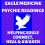 www.EagleMedicinePsychicReadings.com“Helping Souls Connect, Heal and Awaken” 1 All services from Eagle Medicine Psychic Readings, LLC with Psychic Medium Christina Dawn Eagle are subject to the following: ● Code of Ethics (pages 1-6) ● Service Terms and Conditions (pages 7-8 ) ● Cancellation, Rescheduling and Refund Policies (pages 7-8) ● Legal Disclaimer (pages 8-9) CODE OF ETHICS: 1.) All Readings are 100% confidential and I NEVER disclose ANY information to anyone, not even if someone had a Reading with me or not. I take my client’s trust very seriously and honor that with deep humility and respect. 2.) I’m not a licensed therapist, psychiatrist, or medical doctor and can't ethically give medical diagnosis or psychological counseling. I offer Spiritual Guidance, Mediumship Services, Psychic Readings, Soul Coaching, Reiki Healing and other non traditional holistic healing modalities meant to supplement but not replace any traditional medical, legal or psychiatric care.3.) I will not predict anyone’s death. I explain why in more depth in #4 below.4.) Regarding clients' questions about health, I take the perspective of a Reiki Master Healer, Medium and someone who can see chakras and auras. I'm not a medical doctor or professional so I do not diagnose any physical, mental or emotional conditions. My gifts as a physical empath, Reiki Master healer and psychic medium include the ability to sense, feel and see energy imbalances, blockages and trapped emotional energy in the body that can lead to physical illnesses. Many physical illnesses begin as long term chakra misalignment. Instead of diagnosing physical illnesses or conditions my specialty is the ability to read a client's chakra and auric energy health. I share what, if any, physical areas of the body I see energy imbalances that if unchecked may lead to severe physical illness in the future. If I sense that someone has heart problems I never say, “You’re going to have a heart attack and die.” That’s not helpful, creates fear and is not something any true Healer would do. Instead I say things like,“This is a great time for you to get Eagle Medicine Psychic Readings - Psychic Medium Christina Dawn Eagle 111 Moose Hill Road Osborn, ME 04605Phone: 207-203-9021MediumChristina@EagleMedicinePsychicReadings.com Click to text on WhatsAppwww.EagleMedicinePsychicReadings.com“Helping Souls Connect, Heal and Awaken” 2 that physical, EKG, blood work, x-ray”, or wherever in the body I see, intuitively feel or physically feel energy imbalances or blockages that have high potential to escalate into more severe physical illnesses down the road (if not experienced presently). If serious I suggest they get checked out by a medical professional. I’ve been asked in Readings numerous times by clients battling stage 4 cancer if they were going to die from it. I don’t lie to anyone. That's a question I take VERY seriously and put a LOT of effort into ensuring what I share is accurate. I don't take any health questions lightly and I'm mindful to stay within my areas of expertise. Knock on wood, everyone with stage 4 cancer has asked me about surviving lived. Spirit showed me they were ALL very much alive and thriving years into the future. When people are ill, their Spirit Guides also often suggest additional chakra, aura, energy healing and holistic approaches to ensure they're fighting with all the best weapons and tools available to take on the battle on more than one front. Fortunately many of them are very low cost or free. Remember the story of the Trojan horse? In early Greece, Odysseus thought of building a great wooden horse (the horse being the emblem of Troy), hiding an elite force inside and fooling the Trojans into wheeling the horse into the city as a trophy. The Trojans were filled with pride, fooled only seeing what was on the surface. That night the elite Greek forces crept out of the horse and opened the gates for the rest of the Greek army, which had sailed back under cover of night. The Greeks entered and destroyed the city of Troy, ending the war. The chakras symbolize the elite soldiers hidden inside the Trojan horse. Everyone saw the horse, no one was looking for hidden soldiers inside. Just like so many with health issues, many do not consider options hidden from sight. Perspective and where we look is important. Not everyone sees chakras and even more don’t tap into their meaning, symptoms, alignment and healing powers. Many of us ignore imbalances until it’s too late and their health is defeated. After many years of training with many other mediums, healers and psychics and even more years in practice I trust 100% in Spirit to give accurate life or death information. I have no ethical issue with telling someone they’re going to survive a serious illness or cancer. But that never means a patient should stop treatment if their physician thinks Eagle Medicine Psychic Readings - Psychic Medium Christina Dawn Eagle 111 Moose Hill Road Osborn, ME 04605Phone: 207-203-9021 MediumChristina@EagleMedicinePsychicReadings.com Click to text on WhatsAppwww.EagleMedicinePsychicReadings.com“Helping Souls Connect, Heal and Awaken” 3 They have a patient that presents with a tumor. Western Dr. 's think the tumor itself is the source of illness. Energy Healers frequently see physical illness begin as chakra, chi or prana misalignment, blockages or trapped energy. Particularly with empaths. Instead of chasing tumors I offer my clients with health questions or current issues a different perspective to help them get to the true underlying source so an illness or condition doesn't return once it’s been aligned energetically. The good news is that by taking deliberate, proactive action to supplement chemo (for example) with non traditional energy healing modalities, many that have been used for thousands of years. No one would show up to a gunfight with a slingshot. Fortunately chakra healing can be done with precision like a sniper and there are many types of "bullets" to use when honing in on where the source of the imbalance stems from and how to align it. If I see a cancer is likely terminal in client or a loved one they ask me about I provide as much ethical, honest, compassionate support and help as much as possible within my professional skill sets as an Energy Worker, Psychic Medium, Intuitive and Physical Empath and Reiki Master Healer to educate and guide clients towards the best health treatment plan. I help keep the feelings of fear and helplessness from taking over. Fear and survival emotions connect to the root chakra and create underactivity, stagnant energy and decreased immunity. Some have PTSD from surviving their cancer battles. I seek to empower and help clients be informed of all options, be proactive, selective and in control of their own healing. I share holistic, chakra healing and other alternative options so the client immediately feels like they're making a difference and are committed to making changes to ensure surviving not dying to supplement but NOT REPLACE what a medical Dr. suggests.Eagle Medicine Psychic Readings - Psychic Medium Christina Dawn Eagle 111 Moose Hill Road Osborn, ME 04605Phone: 207-203-9021MediumChristina@EagleMedicinePsychicReadings.com Click to text on WhatsAppwww.EagleMedicinePsychicReadings.com“Helping Souls Connect, Heal and Awaken” 5.) When clients ask me to “remote view” someone else (a third party) over age 18 and ask me to share personal details about them but the third party person hasn't given consent I'm very respectful of the third party person’s privacy. I maintain a strong ethical standard to keep my vibration as high as possible and will only share what will help the client or the "sitter" on a soul level without violating the third party person's privacy. Readings are focused on the client not non-participating 3rd parties. 6.) There are two exceptions to #5 above. The first is if someone has committed a crime. I'm perfectly comfortable remote viewing criminals without their consent and have helped many clients get justice, closure and prosecution of the criminals. The second exception is if someone is a missing person. I often have family members of missing persons seek my services. If it's done for the sake of justice, remote viewing is not unethical. 7.) I will not psychically snoop on someone’s ex for the purpose of someone getting revenge. Sometimes we don’t get the closure we need and staying attached to their energy is not helpful. I don't do those types of Readings. I help people heal and enable them to move forward not go backwards. 8.) I do not participate in or offer any of the rampant scam services on social media such as: ● Returning a toxic or abusive ex you think or someone told you is your twin flame. EVERYONE has free will. If an ex doesn’t want to come back no one else can force them to. ● Expensive candle scams claiming someone else can burn special candles for you to solve all your problems. They usually say more "work" and candles are needed and they get more and more expensive with no results. One scammer told someone they had to buy a 6' tall candle for $10,000 and demanded the money the next day to fix an abusive marriage. ● The "You have a family curse and only I can fix everything for you and clear your karma" or provide a "spiritual cleanse" which will fix everything for $20, $300, $1000 on up to Eagle Medicine Psychic Readings - Psychic Medium Christina Dawn Eagle 111 Moose Hill Road Osborn, ME 04605Phone: 207-203-9021MediumChristina@EagleMedicinePsychicReadings.com Click to text on WhatsAppwww.EagleMedicinePsychicReadings.com“Helping Souls Connect, Heal and Awaken” $20,000 scam. It's a common tactic. 99.9% of them are frauds making it all up to extort people. ● There are NEVER additional, unexpected or exorbitant costs for any of my services. ● I never seek people out for unsolicited services. Scammers often randomly message people and say they were drawn to their picture and have an important message for you from your Spirit Guides. That's not how ethical psychics or our Spirit Guides operate. Your Spirit Guides wouldn't use a sketchy random person you’d never met or sought services from to reach out to you unsolicited. Inserting themselves into your personal problems and life is a major sign of unprofessionalism and a complete lack of respect for ethical boundaries. Your Spirit Guides know better. ● Many people who fall for these scams are in a vulnerable state and reach out to me after losing $1000's with no results. They're often too embarrassed to admit what happened to anyone else. I'm doing my best to expose these scammers and help inform people as they do not represent the way ethical psychics operate and are emotionally traumatizing people. 9.) I aim to give each client 1000% in every session. Part of my code of ethics is to strive to give each client all they need in ONE session. I don’t upsell other products or services, pressure clients to book again, use fear tactics or reach out to people unsolicited. I let my clients find me. I work on the vibration of love not fear. 10.) Over 40% of my clients are regulars and I make sure that our work together isn’t unintentionally making them codependent or disempowering them from making any of their own life decisions. I help people evolve on a soul level and we are always evolving through all our experiences. Failures and all. There are deep lessons there. I love supporting and working with my clients and am mindful to recognize if our work together moves towards codependency. It's more important for me to assist, help guide and support people with their soul growth than to book more sessions. Eagle Medicine Psychic Readings - Psychic Medium Christina Dawn Eagle 111 Moose Hill Road Osborn, ME 04605Phone: 207-203-9021MediumChristina@EagleMedicinePsychicReadings.com Click to text on WhatsAppwww.EagleMedicinePsychicReadings.com“Helping Souls Connect, Heal and Awaken” 6 11.) There are often times when after a Reading a client wants to book again right away, sometimes even the next week or sooner. In between each Reading it’s often important for clients to take some time to let things sink in and play out before seeking more direction. I don’t turn anyone truly in need away, but if a client wants me to make all their decisions for them that’s not a healthy dynamic and it negates the fact that we all have free will and can limit one’s soul growth. 12.) I do not offer winning lottery ticket number services. Yes I’ve been asked. SERVICE TERMS AND CONDITIONS: 1.) The www.EagleMedicinePsychicReadings.com online calendar is set to Eastern Standard Time (same time zone as NYC). It can easily be changed to your own time zone. 2.) Before checkout please be sure to add your correct phone number and email address so I can a email you a reminder the day before. The link to join our session on Zoom will be included in the automated confirmation email the day before.3.) After checkout, you’ll receive a confirmation email with all the information about your session. If you don’t see it in your inbox you may need to check your spam folder. The scheduling email will be sent from: MediumChristina@EagleMedicinePsychicReadings.com. If you opted in  SMS notifications you'll receive a text reminder.4.) Logging in and making an account on www.EagleMedicinePsychicReadings.com gives customers the ability to easily reschedule if necessary on the personal "My Bookings" page when logged in. It gives clients access to booked appointment times and can reschedule with a 48 hour notice.5.) Zoom is used most often. For clients in the Middle East I also offer Skype, WhatsApp, Instagram Video Chat and Botim video. 6.) Christina Dawn Eagle reserves the right to refuse service to anyone for any reason at any time. Even halfway through a Reading if someone is especially difficult, negative, angry, belligerent or insulting. In these cases I’ll immediately send a full refund. If the energy is not compatible . Sometimes people are not a good vibrational match. I may refuse service if someone isn’t respectful of my boundaries and the things mentioned in my Code of Ethics. If the client can’t engage at a higher vibration I reserve the right to end the Reading and the client is immediately sent a refund for the remainder of the session. Eagle Medicine Psychic Readings - Psychic Medium Christina Dawn Eagle 111 Moose Hill Road Osborn, ME 04605Phone: 207-203-9021MediumChristina@EagleMedicinePsychicReadings.com Click to text on WhatsAppwww.Eagle Medicine Psychic Readings.com“Helping Souls Connect, Heal and Awaken"7 CANCELLATION, RESCHEDULING AND REFUND POLICY1.) Readings are scheduled and paid for in advance. 2.) Sessions may be cancelled with a 100% refund if the cancellation is in writing (email or text) with a 48 hour notice before the scheduled appointment. This gives me time to fill that opening Eagle Medicine Psychic Readings - Psychic Medium Christina Dawn Eagle 111 Moose Hill Road Osborn, ME 04605Phone: 207-203-9021MediumChristina@EagleMedicinePsychicReadings.com Click to text on WhatsAppwww.EagleMedicinePsychicReadings.com“Helping Souls Connect, Heal and Awaken"8 with another client. 3.) Sessions cancelled due to a non-emergency with less than a 48 hour notice are not eligible for a refund or a reschedule. We’ve had to implement this firm policy due to some clients repeatedly missing appointments with no notice, pushing the schedule out even further. 4.) To reschedule a session simply give Christina a 48 hours notice and reschedule your own appointment HERE. 5.) Appointments missed with no notice not due to an emergency or illness are not refunded or rescheduled. Communication ensures this doesn’t happen. Christina books very tightly and simply asks that clients share the same courtesy of respecting her time and energy the same way she respects theirs. LEGAL DISCLAIMER: By scheduling and/or paying for any services with Eagle Medicine Psychic Readings, LLC, Medium Christina Dawn Eagle, Dr. Kriste Sprague, Ayana Christina Wolf and/or communicating with any Eagle Medicine staff or assistants you are attesting that you have read this legal disclaimer, the terms of service, code of ethics and scheduling policies. These terms are also posted on the website in the top menu, in the page footers visible on ALL pages and in the "Thank you for your purchase" email. Further, you attest that you understand and willingly enter into, agree with and accept all of the following: 1.) You are 18 years of age or older. The only exception to this is if a parent requests the Reading for their child, the parent must also present for the Reading, the child wants the session and has also given me their consent. 2.) 100% accuracy is not guaranteed. While all Readings are conveyed in an honest and caring manner and with a very high level of tested accuracy and a perfect 5 star rating on all platforms (Google Business, Yelp and Facebook) there is no guarantee of 100% accuracy from ANY Eagle Medicine Psychic Readings - Psychic Medium Christina Dawn Eagle 111 Moose Hill Road Osborn, ME 04605Phone: 207-203-9021MediumChristina@EagleMedicinePsychicReadings.com Click to text on WhatsApp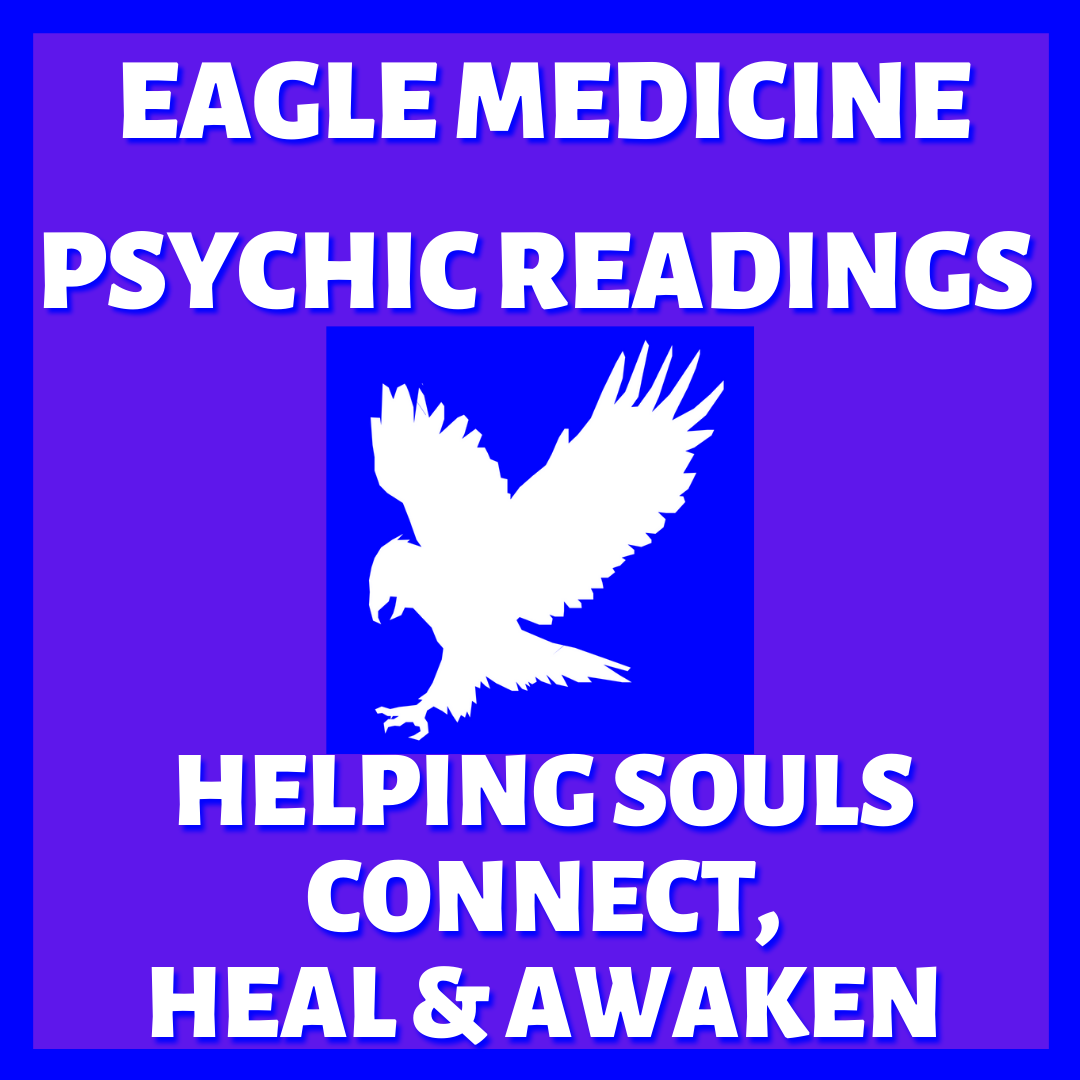 www.EagleMedicinePsychicReadings.com“Helping Souls Connect, Heal and Awaken” 9 psychic doing predictive Readings into the future. All souls have free will, make their own choices and decisions and experience unforeseen circumstances, like covid-19, that can and do change the course of the future. Above all Spirit always gives us free will. Here at Earth School we each have our own curriculum and some of the most important lessons happen when we're under pressure. I aim to help all my clients find and pursue the path of least resistance towards soul growth, healing, alignment and manifesting their true life purpose. 3.) Any information, communication and/or consultations with Christina Dawn Eagle is for spiritual, educational, inspirational, healing and entertainment purposes only. 4.) No Psychic, Tarot reading, Reiki Healing or Coaching or Soul Guidance given by Christina Dawn Eagle is intended to nor should it EVER take the place of other professional services including but not limited to: medical, legal, financial, business, psychological or psychiatric. The information and guidance offered in Readings, Reiki Healing Sessions, Soul Coaching and Mentoring programs is subject to each client's unique interpretation and should never be used to replace any advice from a doctor, lawyer, financial advisor, therapist or other professionally trained expert. 5.) Eagle Medicine accepts no liability and/or responsibility for any actions and/or decisions any client chooses to make afterwards based on our consultation. 6.) You agree to absolutely indemnify and hold harmless Eagle Medicine and Christina Dawn Eagle. 7.) You have been given the opportunity and taken the time to ask any and all questions you may have about my Readings, Services, Classes or Webinars and fully understand and of your own free will are informed, and choose to enter into this legal and binding disclaimer and terms of service agreement. Take all the time you need if you have more questions.8.) Once you’ve made an informed decision, you can book a live phone or video service HERE. Eagle Medicine Psychic Readings - Psychic Medium Christina Dawn Eagle 111 Moose Hill Road Osborn, ME 04605Phone: 207-203-9021MediumChristina@EagleMedicinePsychicReadings.com Click to text on WhatsApp